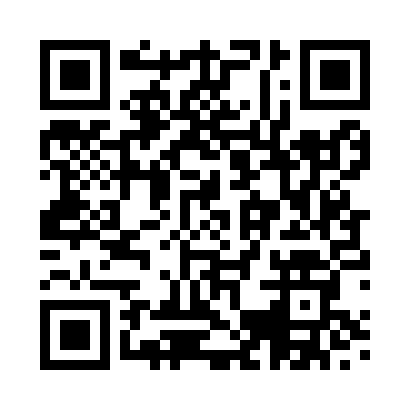 Prayer times for Germansweek, Devon, UKMon 1 Jul 2024 - Wed 31 Jul 2024High Latitude Method: Angle Based RulePrayer Calculation Method: Islamic Society of North AmericaAsar Calculation Method: HanafiPrayer times provided by https://www.salahtimes.comDateDayFajrSunriseDhuhrAsrMaghribIsha1Mon3:155:081:216:559:3311:272Tue3:155:091:216:559:3311:273Wed3:165:101:216:559:3211:274Thu3:165:111:216:559:3211:275Fri3:165:121:226:559:3111:266Sat3:175:121:226:549:3111:267Sun3:185:131:226:549:3011:268Mon3:185:141:226:549:2911:269Tue3:195:151:226:549:2911:2510Wed3:195:161:226:539:2811:2511Thu3:205:171:226:539:2711:2512Fri3:205:181:236:539:2611:2413Sat3:215:191:236:529:2611:2414Sun3:225:201:236:529:2511:2415Mon3:225:221:236:519:2411:2316Tue3:235:231:236:519:2311:2317Wed3:235:241:236:509:2211:2218Thu3:245:251:236:509:2111:2219Fri3:255:261:236:499:1911:2120Sat3:255:281:236:489:1811:2121Sun3:265:291:236:489:1711:2022Mon3:275:301:236:479:1611:1923Tue3:275:321:236:469:1511:1924Wed3:285:331:236:469:1311:1825Thu3:295:341:236:459:1211:1726Fri3:295:361:236:449:1011:1727Sat3:305:371:236:439:0911:1628Sun3:315:381:236:429:0811:1529Mon3:335:401:236:419:0611:1230Tue3:365:411:236:409:0511:0931Wed3:385:431:236:409:0311:07